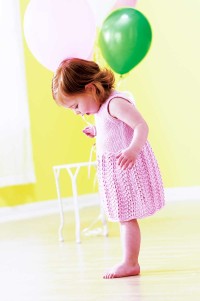 Easy Baby and Kids' Lacy Tank Dress dirting PatternDelizioso vestitino con gonna lavorata a punto pavone. In cotone per l’estate, in lana per l’inverno, corto diventa una tunica, lungo un vestitino…Le istruzioni sono dettagliate per ogni taglia, dove trovate un solo numero vale per tutte le taglie.Le taglie partono da neonato fino a 3 anni.Il vestito è lavorato in piano e cucito sui fianchiPunti tecniche e abbreviaz:RL = rov del lavoroDL = dir del lavm = maglia2 ins rov = lavorare 2 m insieme a rov2 ins = 2 insieme a dirgett= gettatoppdir = pass 1 m a dir, pass 1 m prendendola a rov, quindi lavorarle insieme a dir (è molto simile all’accavallato semplice : pass 1 m a dir, 1dir, accav la m pass su quella lavorata , ma risulta più ordinato e simmetrico rispetto al 2ins a dir)maglia rasata = dir sul DL, rov sul RLPunto pavoneF 1 (RL): rovF 2: dirF 3: rovF 4: 1 dir, *(2 ins rov) x 2 volte, *(gett, 1 dir)x 3 volte, gett, (2 ins rov) x 2 volte; rip da *a* fino alla penultima m, 1 dir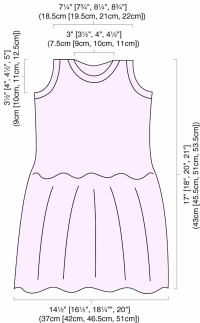 ISTRUZIONIDietroCon i ferri 3,75mm avviare 90 [101, 112, 123] maglie.Prossimo F (DL ferro di impostazione): RovCambiare con i ferri  (4.5mm) e lavorare a punto pavone , cominciando con il F1 del punto sul RLfino a quando il lavoro misura circa 23cm [24cm, 26.5cm, 28cm] o fino alla lunghezza da voi desiderata , terminando con il F3 sul RL.Pross F (diminuzioni): 1 dir, (2ins rov) x 2 volte,  *3rov, (2ins rov) x 4 volte*; rip da *a* fino alla penultima m, 1 dir .  - (58 [65, 72, 79] maglie)Continuare a  maglia rasata (dir su DL, rov su RL) fino a quando il lavoro misura 10cm [10cm, 11.5cm, 11.5cm]) dall’inizio della maglia rasata, terminando con un ferro sul RLScalfoNota: Nei prossimi ferri per modellare lo scalfo, si chiuderanno delle maglie sia un DL che su RL (inizio ferro), le diminuzioni (2ins e ppdir) invece si faranno solo e sempre sul DL.Continuando a  maglia rasata, chiudere :4 maglie  all’inizio di ognuno dei due scalfi manica (cioè all’inizio dei prossimi 2 ferri, una volta su DL, una volta su RL)  per  0 [0, 1, 1] volte. (58 [65, 64, 71] maglie)3 maglie di ognuno dei due scalfi manica (cioè all’inizio dei prossimi 2 ferri, una volta su DL, una volta su RL)  per 1 [2, 1, 2] volte. (52 [53, 58, 59] maglie)2 maglie  di ognuno dei due scalfi manica (cioè all’inizio dei prossimi 2 ferri, una volta su DL, una volta su RL)  per 1 [1, 2, 2] volte. (48 [49, 50, 51] maglie)Pross F sul DL: 1 dir, ppdir, dir fino alle ultime 3 maglie, 2 ins, 1 dir. (46 [47, 48, 49] maglie)Prossimo F sul RL: RovRipetere gli ultimi 2 ferri ancora 3 [2, 1, 0] volte. - (40 [43, 46 49] maglie)Continuare a in maglia rasata fino a quando il lavoro misura  16.5cm [18cm, 19cm, 20.5cm]) dall’inizio della maglia rasata, terminando con un ferro sul RLPross F DL: 13 [14, 15, 16] dir, chiudere le prossime 14 [15, 16, 17] maglie, dir fino alla fine del ferro. (13 [14, 15, 16] maglie  a sinistra e a destra della scollatura .Ora si lavora solo  sulla parte sinistra della scollatura.Continuando a maglia rasata:F1  e tutti i F dispari sul RL: RovF2 sul DL: chiudere 3 maglie a bordo collo per  0 [0, 1, 1] volte. (13 [14, 12, 13] maglie)F4 sul DL: chiudere 2 maglie a  bordo collo per 1 [2, 1, 2] volte (11 [10, 10, 9] maglie)F6 DL: 1 dir, ppdir,dir fino alla fine del ferro. (10 [9, 9, 8] maglie)F7: RovRipetere F6 e F7 ancora 2 [1, 1, 0] volte. (8 maglie)Continuare fino a quando il lavoro misura 43cm [45.5cm, 51cm, 53.5cm] misurando dall’avvio delle maglie.. Passare su una spilla attesa maglie le 8 m rimaste della spallaOra si lavora solo  sulla parte destra della scollatura.Continuando a maglia rasata, sul RL attaccare il filo:F1 RL : chiudere 3 maglie a bordo collo per  0 [0, 1, 1] volte, rov fino alla fine del ferro. (13 [14, 12, 13] maglie)F2 DL : dirF3 RL : chiudere 2 maglie a  bordo collo per 1 [2, 1, 2] volte, rov fino alla fine del ferro  (11 [10, 10, 9] maglie)F4 DL : dir fino alle ultime 3 m,  2ins, 1 dir (10 [9, 9, 8] maglie)F5 RL:  rovRipetere F4 e F5 ancora 2 [1, 1, 0] volte. (8 maglie)Continuare fino a quando il lavoro misura 43cm [45.5cm, 51cm, 53.5cm] misurando dall’avvio delle maglie.. Passare su una spilla attesa maglie le 8 m rimaste della spallaDavantiSeguire le istruzioni date per il dietro fino a quando il lavoro misura  (14cm [15cm, 16.5cm, 18cm] dall’inizio della maglia rasata del corpino, terminando con un ferro sul RL -  (40 [43, 46, 49] maglie)Pross F DL: 16 [17, 18, 19]dir, chiudere 8 [9, 10, 11] maglie, dir fino alla fine del ferro. (16 [17, 18, 19] maglie   a sinistra e a destra della scollatura .Ora si lavora solo  sulla parte destra della scollatura.Continuando a maglia rasata:F1  e tutti i F dispari sul RL: RovF2 sul DL: chiudere 3 maglie a bordo collo per  1 [1, 2, 2] volte. (13 [14, 12, 13] maglie)F4 sul DL: chiudere 2 maglie a  bordo collo per 1 [2, 1, 2] volte (11 [10, 10, 9] maglie)F6 DL: 1 dir, ppdir,dir fino alla fine del ferro. (10 [9, 9, 8] maglie)F7: RovRipetere F6 e F7 ancora 2 [1, 1, 0] volte. (8 maglie)Continuare fino a quando il lavoro misura 43cm [45.5cm, 51cm, 53.5cm] misurando dall’avvio delle maglie.. Passare su una spilla attesa maglie le 8 m rimaste della spallaOra si lavora solo  sulla parte sinistra della scollatura.Continuando a maglia rasata, sul DL attaccare il filo:F1 RL : chiudere 3 maglie a bordo collo per  1 [1, 2, 2] volte, rov  fino alla fine del ferro . (13 [14, 12, 13] maglie)F2 DL : dirF3 RL : chiudere 2 maglie a  bordo collo per 1 [2, 1, 2] volte, rov fino alla fine del ferro  (11 [10, 10, 9] maglie)F4 DL : dir fino alle ultime 3 m,  2ins, 1 dir (10 [9, 9, 8] maglie)F5 RL:  rovRipetere F4 e F5 ancora 2 [1, 1, 0] volte. (8 maglie)Continuare fino a quando il lavoro misura 43cm [45.5cm, 51cm, 53.5cm] misurando dall’avvio delle maglie.. Passare su una spilla attesa maglie le 8 m rimaste della spallaFINITURACucire la spalla sinistra con il metodo dei tre ferri o a punto maglia .Bordo scalfo sinistroCon i ferri 3,75 mm, sul DL,  riprendere 64 [68, 76, 88] maglie lungo lo scalfo e lavorare 4 ferri a dir.Chiudere tutte le maglie molto morbidamente, sul RL lavorando a dir.Bordo collo **Con i ferri 3,75 mm, sul DL, riprendere 78 [84, 90, 96]  lungo tutta la scollatura iniziando dalla spalla, lavorare 4  ferri a dir.Chiudere tutte le maglie molto morbidamente, sul RL lavorando a dir.Cucire la spalla sinistra con il metodo dei tre ferri o a punto maglia, e di seguito il bordo del collo.Bordo scalfo destroCon i ferri 3,75 mm, sul DL,  riprendere 64 [68, 76, 88] maglie lungo lo scalfo e lavorare 4 ferri a legaccio.Chiudere tutte le maglie molto morbidamente, sul RL lavorando a dir.Cucire i fianchi.** = questa è una mia nota non compresa nel modello originale, consiglio di cucire le due spalle, lavorare i due bordi degli scalfi e per ultimo, lavorare il bordo del collo con il circolare o il gioco di ferri. Il lavoro risulterà molto più curato